ПРОТОКОЛ № _____Доп. Вр.                    в пользу                                           Серия 11-метровых                    в пользу                                            Подпись судьи : _____________________ /_________________________ /ПредупрежденияУдаленияПредставитель принимающей команды: ______________________ / _____________________ Представитель команды гостей: _____________________ / _________________________ Замечания по проведению игры ______________________________________________________________________________________________________________________________________________________________________________________________________________________________________________________________________________________________________________________________________________________________________________________________________________________________________________________________________________________________________________________________Травматические случаи (минута, команда, фамилия, имя, номер, характер повреждения, причины, предварительный диагноз, оказанная помощь): _________________________________________________________________________________________________________________________________________________________________________________________________________________________________________________________________________________________________________________________________________________________________________________________________________________________________________Подпись судьи:   _____________________ / _________________________Представитель команды: ______    __________________  подпись: ___________________    (Фамилия, И.О.)Представитель команды: _________    _____________ __ подпись: ______________________                                                             (Фамилия, И.О.)Лист травматических случаевТравматические случаи (минута, команда, фамилия, имя, номер, характер повреждения, причины, предварительный диагноз, оказанная помощь)_______________________________________________________________________________________________________________________________________________________________________________________________________________________________________________________________________________________________________________________________________________________________________________________________________________________________________________________________________________________________________________________________________________________________________________________________________________________________________________________________________________________________________________________________________________________________________________________________________________________________________________________________________________________________________________________________________________________________________________________________________________________________________________________________________________________________________________________________________________________________________________________________________________________________________________________________________________________________________________________________________________________________________________________________________________________________________________________________________________________________________________Подпись судьи : _________________________ /________________________/ 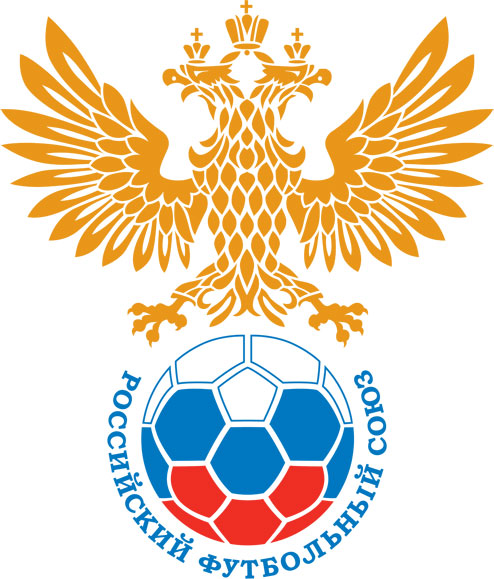 РОССИЙСКИЙ ФУТБОЛЬНЫЙ СОЮЗМАОО СФФ «Центр»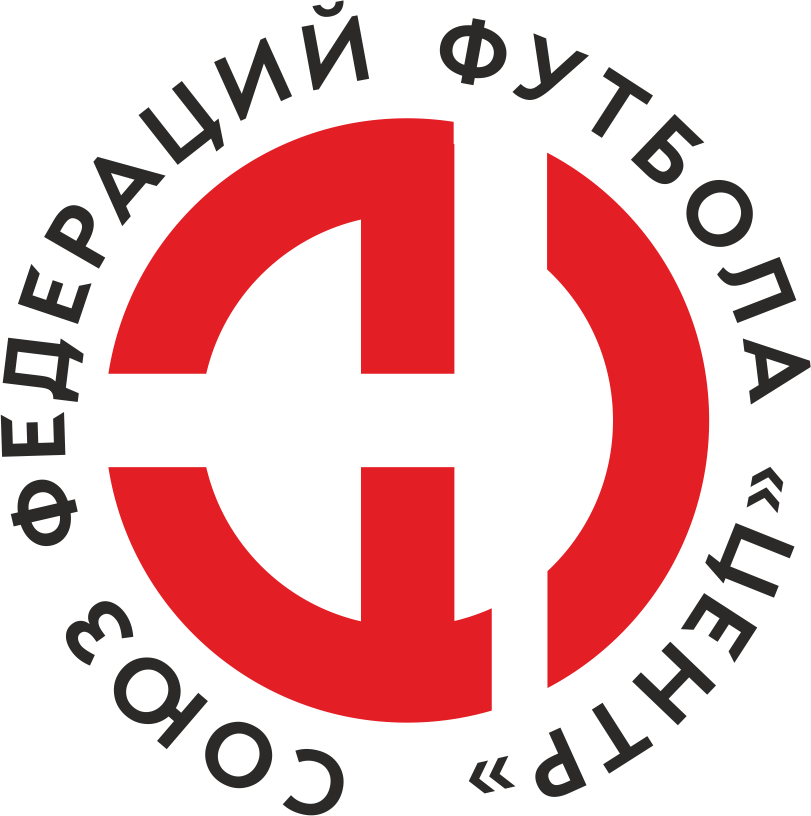    Первенство России по футболу среди команд III дивизиона, зона «Центр» _____ финала Кубка России по футболу среди команд III дивизиона, зона «Центр»Стадион «Динамо» (Брянск)Дата:13 августа 2021Динамо-Брянск-М (Брянск)Динамо-Брянск-М (Брянск)Динамо-Брянск-М (Брянск)Динамо-Брянск-М (Брянск)Академия Спорта (Шебекино)Академия Спорта (Шебекино)команда хозяевкоманда хозяевкоманда хозяевкоманда хозяевкоманда гостейкоманда гостейНачало:13:00Освещение:Естественное Естественное Количество зрителей:0Результат:4:1в пользуДинамо-Брянск-М (Брянск)1 тайм:2:1в пользув пользу Динамо-Брянск-М (Брянск)Судья:Глазьев Алексей  (Смоленск)кат.1 кат.1 помощник:Тимофеев Евгений (Орел)кат.1 кат.2 помощник:Линкевич Николай (Тула)кат.1 кат.Резервный судья:Резервный судья:Ионкин Андрейкат.1 кат.Инспектор:Чвякин Леонид Дмитриевич (Орел)Чвякин Леонид Дмитриевич (Орел)Чвякин Леонид Дмитриевич (Орел)Чвякин Леонид Дмитриевич (Орел)Делегат:СчетИмя, фамилияКомандаМинута, на которой забит мячМинута, на которой забит мячМинута, на которой забит мячСчетИмя, фамилияКомандаС игрыС 11 метровАвтогол1:0Даниил ФомичевДинамо-Брянск-М (Брянск)111:1Дмитрий ДенисовАкадемия Спорта (Шебекино)402:1Артем МедведевДинамо-Брянск-М (Брянск)413:1Арсений МедведевДинамо-Брянск-М (Брянск)694:1Артем МедведевДинамо-Брянск-М (Брянск)80Мин                 Имя, фамилия                          КомандаОснованиеРОССИЙСКИЙ ФУТБОЛЬНЫЙ СОЮЗМАОО СФФ «Центр»РОССИЙСКИЙ ФУТБОЛЬНЫЙ СОЮЗМАОО СФФ «Центр»РОССИЙСКИЙ ФУТБОЛЬНЫЙ СОЮЗМАОО СФФ «Центр»РОССИЙСКИЙ ФУТБОЛЬНЫЙ СОЮЗМАОО СФФ «Центр»РОССИЙСКИЙ ФУТБОЛЬНЫЙ СОЮЗМАОО СФФ «Центр»РОССИЙСКИЙ ФУТБОЛЬНЫЙ СОЮЗМАОО СФФ «Центр»Приложение к протоколу №Приложение к протоколу №Приложение к протоколу №Приложение к протоколу №Дата:13 августа 202113 августа 202113 августа 202113 августа 202113 августа 2021Команда:Команда:Динамо-Брянск-М (Брянск)Динамо-Брянск-М (Брянск)Динамо-Брянск-М (Брянск)Динамо-Брянск-М (Брянск)Динамо-Брянск-М (Брянск)Динамо-Брянск-М (Брянск)Игроки основного составаИгроки основного составаЦвет футболок: синие       Цвет гетр: синиеЦвет футболок: синие       Цвет гетр: синиеЦвет футболок: синие       Цвет гетр: синиеЦвет футболок: синие       Цвет гетр: синиеНЛ – нелюбительНЛОВ – нелюбитель,ограничение возраста НЛ – нелюбительНЛОВ – нелюбитель,ограничение возраста Номер игрокаЗаполняется печатными буквамиЗаполняется печатными буквамиЗаполняется печатными буквамиНЛ – нелюбительНЛОВ – нелюбитель,ограничение возраста НЛ – нелюбительНЛОВ – нелюбитель,ограничение возраста Номер игрокаИмя, фамилияИмя, фамилияИмя, фамилияНЛ1Данила Чувасов Данила Чувасов Данила Чувасов НЛ3Даниил Фомичев Даниил Фомичев Даниил Фомичев 2Максим Кулешов Максим Кулешов Максим Кулешов 23Максим Пикатов Максим Пикатов Максим Пикатов 25Арсений Медведев Арсений Медведев Арсений Медведев 24Иван Сергеев Иван Сергеев Иван Сергеев НЛ12Александр Новиков Александр Новиков Александр Новиков НЛОВ7Андрей Ефимчук Андрей Ефимчук Андрей Ефимчук НЛ10Артем Медведев Артем Медведев Артем Медведев 9Максим Ижутин Максим Ижутин Максим Ижутин 17Матвей Бурлаков Матвей Бурлаков Матвей Бурлаков Запасные игроки Запасные игроки Запасные игроки Запасные игроки Запасные игроки Запасные игроки 16Максим ЛиманМаксим ЛиманМаксим Лиман11Никита ЧерняковНикита ЧерняковНикита Черняков4Матвей ЗимонинМатвей ЗимонинМатвей Зимонин19Егор МамоновЕгор МамоновЕгор Мамонов14Максим ЭртманМаксим ЭртманМаксим Эртман21Илья КуликовИлья КуликовИлья КуликовТренерский состав и персонал Тренерский состав и персонал Фамилия, имя, отчествоФамилия, имя, отчествоДолжностьДолжностьТренерский состав и персонал Тренерский состав и персонал 1Тренерский состав и персонал Тренерский состав и персонал 234567ЗаменаЗаменаВместоВместоВместоВышелВышелВышелВышелМинМинСудья: _________________________Судья: _________________________Судья: _________________________11Максим ИжутинМаксим ИжутинМаксим ИжутинМаксим ЭртманМаксим ЭртманМаксим ЭртманМаксим Эртман151522Максим КулешовМаксим КулешовМаксим КулешовМатвей ЗимонинМатвей ЗимонинМатвей ЗимонинМатвей Зимонин3030Подпись Судьи: _________________Подпись Судьи: _________________Подпись Судьи: _________________33Андрей ЕфимчукАндрей ЕфимчукАндрей ЕфимчукНикита ЧерняковНикита ЧерняковНикита ЧерняковНикита Черняков4646Подпись Судьи: _________________Подпись Судьи: _________________Подпись Судьи: _________________44Даниил ФомичевДаниил ФомичевДаниил ФомичевИлья КуликовИлья КуликовИлья КуликовИлья Куликов464655Максим ЭртманМаксим ЭртманМаксим ЭртманЕгор МамоновЕгор МамоновЕгор МамоновЕгор Мамонов67676677        РОССИЙСКИЙ ФУТБОЛЬНЫЙ СОЮЗМАОО СФФ «Центр»        РОССИЙСКИЙ ФУТБОЛЬНЫЙ СОЮЗМАОО СФФ «Центр»        РОССИЙСКИЙ ФУТБОЛЬНЫЙ СОЮЗМАОО СФФ «Центр»        РОССИЙСКИЙ ФУТБОЛЬНЫЙ СОЮЗМАОО СФФ «Центр»        РОССИЙСКИЙ ФУТБОЛЬНЫЙ СОЮЗМАОО СФФ «Центр»        РОССИЙСКИЙ ФУТБОЛЬНЫЙ СОЮЗМАОО СФФ «Центр»        РОССИЙСКИЙ ФУТБОЛЬНЫЙ СОЮЗМАОО СФФ «Центр»        РОССИЙСКИЙ ФУТБОЛЬНЫЙ СОЮЗМАОО СФФ «Центр»        РОССИЙСКИЙ ФУТБОЛЬНЫЙ СОЮЗМАОО СФФ «Центр»Приложение к протоколу №Приложение к протоколу №Приложение к протоколу №Приложение к протоколу №Приложение к протоколу №Приложение к протоколу №Дата:Дата:13 августа 202113 августа 202113 августа 202113 августа 202113 августа 202113 августа 2021Команда:Команда:Команда:Академия Спорта (Шебекино)Академия Спорта (Шебекино)Академия Спорта (Шебекино)Академия Спорта (Шебекино)Академия Спорта (Шебекино)Академия Спорта (Шебекино)Академия Спорта (Шебекино)Академия Спорта (Шебекино)Академия Спорта (Шебекино)Игроки основного составаИгроки основного составаЦвет футболок: белые   Цвет гетр:  белыеЦвет футболок: белые   Цвет гетр:  белыеЦвет футболок: белые   Цвет гетр:  белыеЦвет футболок: белые   Цвет гетр:  белыеНЛ – нелюбительНЛОВ – нелюбитель,ограничение возрастаНЛ – нелюбительНЛОВ – нелюбитель,ограничение возрастаНомер игрокаЗаполняется печатными буквамиЗаполняется печатными буквамиЗаполняется печатными буквамиНЛ – нелюбительНЛОВ – нелюбитель,ограничение возрастаНЛ – нелюбительНЛОВ – нелюбитель,ограничение возрастаНомер игрокаИмя, фамилияИмя, фамилияИмя, фамилия1Алексей Кудинов Алексей Кудинов Алексей Кудинов НЛОВ19Александр Степанов Александр Степанов Александр Степанов НЛ8Денис Жилмостных Денис Жилмостных Денис Жилмостных 3Роман Ходеев Роман Ходеев Роман Ходеев 17Михаил Купин Михаил Купин Михаил Купин НЛОВ13Дмитрий Денисов Дмитрий Денисов Дмитрий Денисов 10Максим Колосенцев Максим Колосенцев Максим Колосенцев 7Константин Яценко Константин Яценко Константин Яценко 9Иван Носуленко Иван Носуленко Иван Носуленко 20Александр Рогов Александр Рогов Александр Рогов 15Дмитрий Калинин Дмитрий Калинин Дмитрий Калинин Запасные игроки Запасные игроки Запасные игроки Запасные игроки Запасные игроки Запасные игроки 4Владислав ПольшиковВладислав ПольшиковВладислав Польшиков5Сергей ГуляевСергей ГуляевСергей Гуляев2Никита ПортнойНикита ПортнойНикита Портной11Антон ТесленкоАнтон ТесленкоАнтон Тесленко14Никита КононенкоНикита КононенкоНикита Кононенко16Дмитрий ШатовДмитрий ШатовДмитрий Шатов18Данил КулиевДанил КулиевДанил КулиевТренерский состав и персонал Тренерский состав и персонал Фамилия, имя, отчествоФамилия, имя, отчествоДолжностьДолжностьТренерский состав и персонал Тренерский состав и персонал 1Тренерский состав и персонал Тренерский состав и персонал 234567Замена Замена ВместоВместоВышелМинСудья : ______________________Судья : ______________________11Иван НосуленкоИван НосуленкоНикита Портной222Константин ЯценкоКонстантин ЯценкоДанил Кулиев46Подпись Судьи : ______________Подпись Судьи : ______________Подпись Судьи : ______________33Александр РоговАлександр РоговДмитрий Шатов46Подпись Судьи : ______________Подпись Судьи : ______________Подпись Судьи : ______________44Максим КолосенцевМаксим КолосенцевНикита Кононенко7555Роман ХодеевРоман ХодеевАнтон Тесленко7966Михаил КупинМихаил КупинВладислав Польшиков8877Дмитрий ДенисовДмитрий ДенисовСергей Гуляев88        РОССИЙСКИЙ ФУТБОЛЬНЫЙ СОЮЗМАОО СФФ «Центр»        РОССИЙСКИЙ ФУТБОЛЬНЫЙ СОЮЗМАОО СФФ «Центр»        РОССИЙСКИЙ ФУТБОЛЬНЫЙ СОЮЗМАОО СФФ «Центр»        РОССИЙСКИЙ ФУТБОЛЬНЫЙ СОЮЗМАОО СФФ «Центр»   Первенство России по футболу среди футбольных команд III дивизиона, зона «Центр» _____ финала Кубка России по футболу среди футбольных команд III дивизиона, зона «Центр»       Приложение к протоколу №Дата:13 августа 2021Динамо-Брянск-М (Брянск)Академия Спорта (Шебекино)команда хозяевкоманда гостей